36/1/4/1(201800190)I'4ATIONAL ASSEMBLYFOR WRITTEN REPLYQUESTION 1785DATE OF PUBLICATION IN INTERNAL QUESTION PAPER: 1 JUNE 2018 (INTERNAL QUESTION PAPER NO 19-2018)1785. Mr D America (DA) to ask the Minister of Police:What is the current (a) actual and (b) optimal number of police officers involved with sector policing at the Primrose Police Station;by what date will the specified police station receive its full complement of sector police officers?NW1942EREPLY:(1)(a)(b) and (2)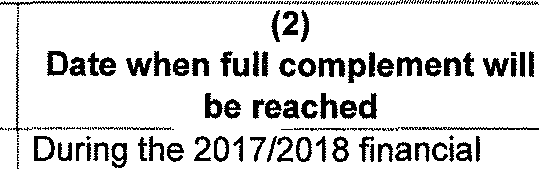 Police StationPrimrose Sector PolicingReply to question 1785 recommended/beOME (SOEG)GENERAL ER:	H AFRICAN POLICE SERVICE’ Date:	" “ ” '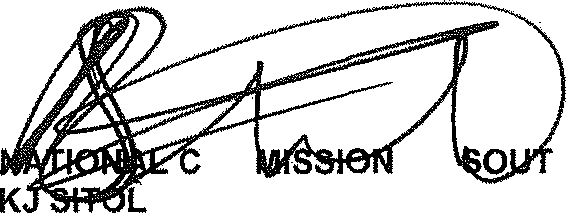 2Reply to question 1785 approved/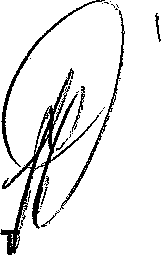 MINIS ER OF POLICEBH CELE, MP,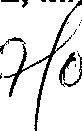 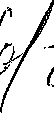 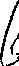 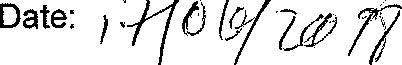 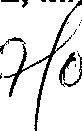 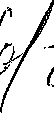 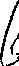 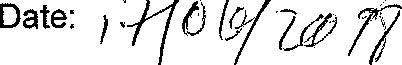 